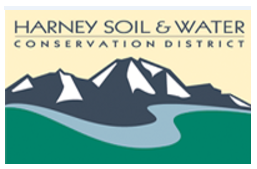 Harney Soil & Water Conservation DistrictRegular Board meetingNovember 14, 2019USDA Service Center, Hines, OR3:30 pm to 5:30 pm3:30 p.m. 	Welcome and introductions 3:35 p.m. 	Approval of minutes: September 26, 2019 3:45 p.m. 	Old Business:Action item: Delegation of AuthorityPolicies Discussion Internal Controls & Financial ManagementUpdate on Zone 5 4:00 p.m. 	New business:    Action item:  Line of credit Close-out    Policies Discussion: Direct deposit/payroll processFinancial report:  Year to date reportSurplus property disposition (Barbara Pearson & Shannon Brubaker)Potential Purchase request 4:20 p.m. 	Project Briefing SONEC partner report (Carlton Strough) Focus Area Action Plan report (Carlton Strough)Sage Grouse Status report (Sarah Mundy)New Proposal Briefing (Shannon Brubaker & Sarah Mundy)Sage Grouse Addressing the Gaps and FIPIII TA Harney County Water Conservation through Irrigation TA SDAO Safety and Security Cost Share proposal All other projects status Report status- OWEB system RCPP’s – Stinkingwater and OACD Ducks Unlimited and other contracts Annual work plan outlook 4:50 p.m. 	Next meeting discussion: December board meeting (Christmas holiday) 5:15 p.m. 	Public Comments 5:30 p.m. 	Adjourn